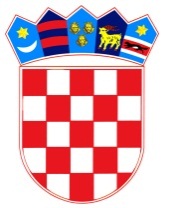            REPUBLIKA HRVATSKAOSJEČKO-BARANJSKA ŽUPANIJA            OPĆINA ŠODOLOVCI                    Općinsko vijećeKLASA: 021-05/18-01/URBROJ: 2121/11-18-1Šodolovci, 25. siječnja 2018.	Na temelju članka 33. Statuta Općine Šodolovci („Službeni glasnik“ Općine Šodolovci broj 03/09, 2/13 i 7/16), sazivam6. SJEDNICU OPĆINSKOG VIJEĆAOPĆINE ŠODOLOVCIza ponedjeljak, 29. siječnja 2018. godine u 19.00 sati u prostorijama Općine Šodolovci, u Šodolovcima, Ive Andrića 3, za koju predlažem slijedećiD n e v n i  r e d:Razmatranje i usvajanje zapisnika sa 5. sjednice općinskog vijeća općine Šodolovci,Prijedlog Odluke o načinu pružanja javne usluge prikupljanja miješanog komunalnog otpada i biorazgradivog komunalnog otpada i usluge povezane s tom javnom uslugom,Prijedlog Odluke o financiranju političkih stranaka i nezavisnih vijećnika sa kandidacijske liste grupe građana Općinskog vijeća Općine Šodolovci za 2018. godinu,Razno.                                                                       PREDSJEDNIK OPĆINSKOG VIJEĆA:                                                                                                  Tomislav Starčević, v.r.